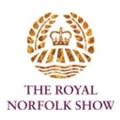 MEMBERS HOSPITALITYServed in The Members BuffetLUNCHWednesday 29 June 201611.30am-15.00pmTwo Course Menu @ £15.50pp (Main & Desert)Three Course Menu @ £21.50pp(Main, Desert & Cheeseboard)(to include Fresh Filter Coffee to finish)Cheeseboard @ £4.50ppMENUHerb Rare Roast BeefServed with Cranberry & Pistachio Stuffing & Horseradish Cream-0-Three Fish Terrine-0-Home Baked Honey Roasted HamServed with homemade Chutneys-0-Fresh Apricot Coronation Chicken-0-Asparagus, Sweet Potato & Parmesan Roulade (v)-0-Rainbow Vegetable Terrine (v)-000-New York Caesar SaladVillage Greek SaladTangy Beetroot, Peppadew & Green Bean SaladHomemade ColeslawPea, Pancetta & Pasta SaladHot New Potatoes with Honey & Mustard Butter-000-Selection of Breads-000-Dark Chocolate & Fresh Raspberry TartOreo & White Chocolate CheesecakeToblerone & Amoretti MousseOrange & Fudge Torte-000-Selection of Regional Cheeses -000-Gluten Free Bread, Cakes available on requestFood Allergies & Intolerances: Please ask a member of staff if you require info on the ingredients in the food we serve